Про затвердження Порядку погодження набуття особою істотної участі у професійному учаснику фондового ринку або збільшення її таким чином, що зазначена особа буде прямо чи опосередковано володіти або контролювати 10, 25, 50 і 75 відсотків статутного капіталу такого учасника чи права голосу придбаних акцій (часток) в його органах управління{Із змінами, внесеними згідно з Рішеннями Національної комісії з цінних паперів та фондового ринку 
№ 1101 від 20.06.2013 
№ 1287 від 30.09.2014 
№ 272 від 10.03.2016}Відповідно до пункту 37-3 частини другої статті 7 Закону України «Про державне регулювання ринку цінних паперів в Україні», статей 1, 9 Закону України «Про фінансові послуги та державне регулювання ринків фінансових послуг», Законів України «Про господарські товариства», «Про акціонерні товариства», «Про цінні папери та фондовий ринок», «Про Національну депозитарну систему та особливості електронного обігу цінних паперів в Україні», статті 14 Закону України «Про запобігання та протидію легалізації (відмиванню) доходів, одержаних злочинним шляхом, або фінансуванню тероризму» Національна комісія з цінних паперів та фондового ринку ВИРІШИЛА:1. Затвердити Порядок погодження набуття особою істотної участі у професійному учаснику фондового ринку або збільшення її таким чином, що зазначена особа буде прямо чи опосередковано володіти або контролювати 10, 25, 50 і 75 відсотків статутного капіталу такого учасника чи права голосу придбаних акцій (часток) в його органах управління, що додається.{Пункт 1 в редакції Рішення Національної комісії з цінних паперів та фондового ринку № 1101 від 20.06.2013}2. Департаменту регулювання діяльності торговців цінними паперами та фондових бірж (О. Науменко) забезпечити подання цього рішення на державну реєстрацію до Міністерства юстиції України.3. Відділу зовнішніх та внутрішніх комунікацій (Ю. Жулій) забезпечити опублікування цього рішення відповідно до законодавства.4. Це рішення набирає чинності з дня його офіційного опублікування.5. Контроль за виконанням цього рішення покласти на члена Комісії К. Кривенка.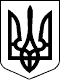 НАЦІОНАЛЬНА КОМІСІЯ З ЦІННИХ ПАПЕРІВ ТА ФОНДОВОГО РИНКУНАЦІОНАЛЬНА КОМІСІЯ З ЦІННИХ ПАПЕРІВ ТА ФОНДОВОГО РИНКУРІШЕННЯРІШЕННЯ13.03.2012  № 39413.03.2012  № 394Зареєстровано в Міністерстві 
юстиції України 
26 квітня 2012 р. 
за № 635/20948Голова КомісіїД. ТевелєвД. ТевелєвПОГОДЖЕНО:Голова Антимонопольного 
комітету УкраїниГолова Державної служби 
фінансового моніторингу УкраїниЗаступник Міністра економічного розвитку 
і торгівлі України - керівник апаратуПОГОДЖЕНО:Голова Антимонопольного 
комітету УкраїниГолова Державної служби 
фінансового моніторингу УкраїниЗаступник Міністра економічного розвитку 
і торгівлі України - керівник апарату
В.П. Цушко
С.Г. Гуржій
В.П. Павленко